Institut Spécialisé en Tourisme et Hôtellerie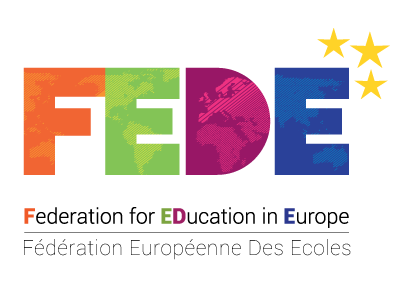 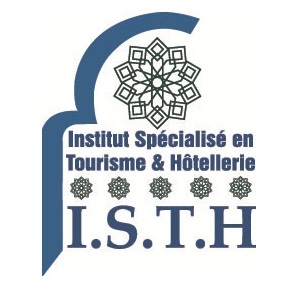 Ecole de formation professionnelle Privée - Autorisation N° 5/01/7/2004
Adresse : 5 Av Ibn khatib (V.N) Fès, Maroc ; Tél : +212 (0) 535731016 ; 
www.isthmaroc.com Mémoire de fin d’études pour l’obtention du Diplôme :BACHELOR  EUROPEEN
EN TOURISME ET HOTELLERIESous le thème :Elaboré par :  xxxxxxxxxxxxxxxxxxxxxxxN° d’examen :  xxxxxxxxxxxxxxxxxxxxxxxxxEncadré par:  xxxxxxxxxxxxxxxxxxxxxAnnée de formation : 2020-2021xxxxxxxxxxxxxxxxxxxxxxxxxxxxxxxxxxxxxxxxxxxxxxxxxxxxx